English Department – KS3 Homework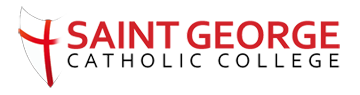 Year: 	9		Term:	T2A		Scheme of Work: Descriptive WritingYour teacher will direct you to complete the appropriate tasks, with specific deadlines. Make a note of which tasks have been completed over the course of a Scheme of WorkPREPARECONSOLIDATEDEEPENABOVE AND BEYONDComplete at least 3 Tasks from the tableYou should complete one from each columnChoose an image and use the zoom method to describe as many aspects of the image as possible Create a plan for a narrative that has a non-linear narrativeCreate a piece of writing that includes a non-linear narrativeResearch what a cyclical narrative is and have a go at creating a short story where a cyclical narrative is used.Complete at least 3 Tasks from the tableYou should complete one from each columnCreate definitions for the different methods of figurative language that your teacher will give you and create two examples of each being used in a sentenceCreate a short description of setting using pathetic fallacy. You need to create clear imagery.Create a piece of writing that uses both extradiegetic and intradiegetic narrativeResearch what a cyclical narrative is and have a go at creating a short story where a cyclical narrative is used.Support HomeworkFind something around your house that you can describe using the 5 senses. Don’t say what it is, let us guess!Create a 60 word story using a range of sentence types for effectCreate a word bank of ambitious synonyms for 10 most overused adjectives